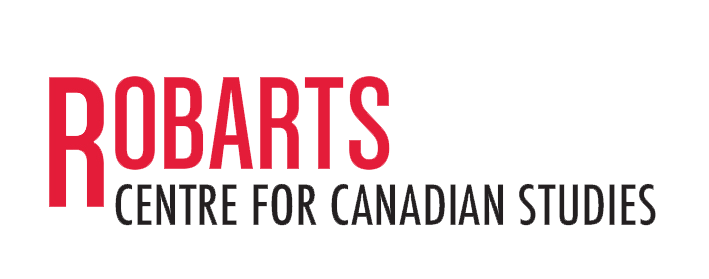 APPLICATION FOR FUNDING REQUESTSMandate:The Robarts Centre for Canadian Studies supports interdisciplinary and discipline-specific research pertinent to the study of Canada and ‘Canada in the World.’ Faculty, postdoctoral fellows, and graduate student associates of the Robarts Centre offer a wide range of expertise related to the study of Canada. As a designated Organized Research Unit of York University, the Robarts Centre also provides opportunities for postdoctoral researchers and graduate students from a wide range of York graduate programmes. It hosts high-level seminars and aims to support the activities of Canadian specialists at York University across a broad spectrum of topics. Academic visitors are invited to apply to participate in the activities of the Centre. Funding: $500-$1,000The purpose of Robarts funding is to support research activities that also raise the profile of the centre.  Please note therefore that we prioritize those events that are run through the Robarts Centre.  Activities the centre supports are as follows:Colloquia for which SSHRC (or similar) funds are to be applied forGraduate Student Conferences for which SSHRC applications will not be madeSpeakers SeriesGuest SpeakersSponsorships of public eventsThe Centre does not provide funds to faculty or students for the purposes of conference travel or academic research.The Robarts Centre may offer up to $5000 in support of requests that support SSHRC grant applications.Application Criteria:Applicants must be affiliated with the Robarts Centre and listed as associates. You may apply to be considered an associate in advance of submission of the application.  As an associate, you may be called upon from time to time to serve on committees of the Centre (ex. Award adjudication committees).Personal Information:NameYork Affiliation (Department or School) and Address (include email and phone)Academic Status (ex. Faculty, Postdoctoral Fellow, Graduate Student, etc..)Are you already an Associate of the Robarts Centre? If so, for how long? If not, have you applied?Have you previously received funding or support from the Robarts Centre? If so, please provide details (include year, amount and project title).Project Information:Please provide a short description of your project (identify whether colloquium, sponsorship, speaker series?). Please provide a brief rationale for your project and a rationale for your request for funding and be sure to identify ways in which it will include or promote the Robarts Centre and Canadian Studies.Please provide a draft budget for the entire event that includes a list of all expenses associated with the event?Have you applied elsewhere for funds? If so where and for how much? Please indicate whether the support is confirmed or pending.How much funding are you requesting? 